Условием реализации основных требований к контролю результатов обучения, а также его ведущих функций является использование разнообразных видов и форм проверки знаний, умений, навыков студентов. Традиционно выделяют:предварительный контроль, который осуществляется перед изучением учебного курса или нового раздела и направлен на выявление наличного уровня обученности обучающихся, выступающего результатом усвоения учебного материала на предыдущем этапе обучения. Предварительный контроль имеет большое значение: для определения познавательных возможностей студентов и осуществления индивидуализации и дифференциации обучения; диагностики исходного состояния обученности студента с целью отслеживания его дальнейшего продвижения в обучении (динамики обученности);текущий контроль, который осуществляется на всех этапах обучения, непосредственно в процессе усвоения, закрепления, обобщения и систематизации знаний, умений, навыков и позволяет оперативно диагностировать и корректировать, совершенствовать знания, умения и навыки студентов, обеспечивает стимулирование и мотивацию их деятельности учения на каждом занятии;периодический контроль, который завершает учебную деятельность студентов по определенной теме, разделу и имеет целью обобщение и систематизацию знаний, проверку эффективности усвоения студентами определенного, логически завершенного содержания учебного материала. Периодический контроль предполагает проверку знаний на всех уровнях усвоения и позволяет преподавателю сделать вывод об эффективности данного этапа обучения;итоговый контроль, который выполняет задачу обобщения и систематизации учебного материала по всему курсу или по большому разделу курса. Обычно осуществляется в конце семестра или учебного года в форме зачета, экзамена;контрольный срез остаточных знаний — вид контроля, который направлен на проверку прочности усвоения и проводится через определенное время после сдачи зачета, экзамена (например, в начале следующего года, семестра), что предупреждает появление психологической установки у студента «сдал-забыл»;комплексная проверка результатов обучения, целью которой является выявление уровня усвоения учебного материала не по одной, а по нескольким дисциплинам одновременно. В основном применяется при аттестации специалистов и предполагает выполнение практических производственных работ, решение производственных задач, в которых обнаруживается системность усвоенных знаний и готовность к их комплексному применению. Данные функции выполняет обычно дипломное проектирование.Систему контроля образуют:- экзамены;- зачеты;- устный опрос (собеседование);- контрольные работы;- рефераты;- коллоквиумы;- семинарские занятия;- защита курсовых работ;- лабораторные работы;- контрольные работы;- проектные работы;- дневниковые записи;- журналы наблюдений;- проверка индивидуальных заданий;- участие в конференциях, олимпиадах, конкурсах, выставках;- деловые игры;- тестирование;- самоотчеты;- консультации и т.п.Важную роль играет использование преподавателем в процессе контроля вопросов различного типа.Пример.«Ромашка Блума»Систематика вопросов, основанная на созданной известным американским психологом и педагогом Бенджамином Блумом таксономии учебных целей по уровням познавательной деятельности (знание, понимание, применение, анализ, синтез и оценка), достаточно популярна в мире современного образования. 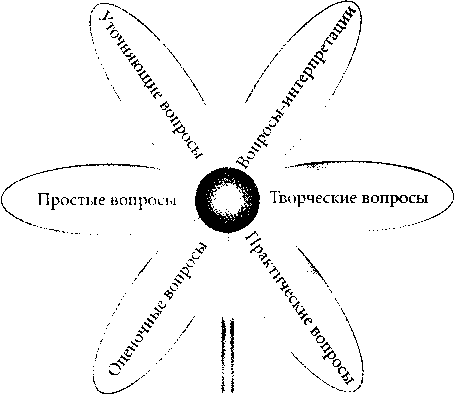 Простые вопросы – вопросы, отвечая на которые, нужно назвать факты, вспомнить и воспроизвести определенную информацию. Их часто используют при традиционных формах контроля: на зачетах, в тестах, при проведении терминологических диктантов и т.д.Уточняющие вопросы. Обычно начинаются со слов: «То есть Вы говорите, что ... ?», «Если я правильно понял, то ... ?», «Я могу ошибаться, но, по-моему, Вы сказали о ... ?» Целью этих вопросов является предоставление человеку возможностей для обратной связи относительно того, что он только что сказал. Иногда их задают с целью получения информации, отсутствующей в сообщении, но подразумевающейся. Очень важно задавать эти вопросы без негативной мимики. Интерпретационные (объясняющие) вопросы. Обычно начинаются со слова: «Почему?» В некоторых ситуациях они могут восприниматься негативно – как принуждение к оправданию. В других случаях они направлены на установление причинно-следственных связей. Творческие вопросы. Если в вопросе есть частица «бы», элементы условности, предположения, прогноза, его называют творческим. «Что изменилось бы в мире, если…», «Как вы думаете, как будет развиваться…, если…» и т.д.Оценочные вопросы. Эти вопросы направлены на выяснение критериев оценки тех или иных событий, явлений, фактов. «Почему что-то хорошо, а что-то плохо?», «Чем один объект отличается от другого?» и т.д.Практические вопросы. Если вопрос направлен на установление взаимосвязи между теорией и практикой, его называют его практическим. «Где вы в обычной жизни можете наблюдать диффузию?», «Как бы вы поступили на месте героя рассказа?» и т.д.ТестированиеОсновные требования к заданиям тестов:- принадлежать к одной теме или дисциплине;- быть взаимосвязанными между собой (должна соблюдаться последовательность в терминологии);- являться взаимодополняемыми и упорядоченными либо по трудности, либо по логике;- форма теста должна быть единообразной, унифицированной, привычной, удобной;- термины, понятия, используемые в тестах должны быть общеизвестны, соответствовать требованиям учебной программы и строго соответствовать первоисточникам;- последовательность тестовых заданий определяется по принципу: от более простого к сложному;- задания должны быть краткими. Прочитав задание, студент должен сразу определить, знает ли он ответ. Если ответ он не знает, то дополнительное время не поможет. Идеально, когда студент сразу отвечает на задание. Надо стремиться к тому, чтобы на обдумывание одного задания затрачивалось не более двух минут. По количеству заданий различают следующие виды тестов:1) короткие (до 20 заданий); 2) средние (20-500 заданий); 3) длинные (более 500 заданий).По уровню усвоения знаний, умений и навыков выделяют:- тесты опознания. Студенту задается вопрос, требующий альтернативного ответа: «да» или «нет», «является» или «не является», «относится» или «не относится» и т. п. В задании обязательно фигурирует объект, о свойствах или характеристиках которого должен иметь представление учащийся;- тесты различения, которые вместе с заданием содержат ответы, из которых учащийся должен выбрать один или несколько;- тесты соотнесения, которые предлагают найти общности или различия в изученных объектах, причем сравниваемые свойства или параметры обязательно фигурируют в задании. Оформленные таким образом тесты называют выборочными;- тесты-задачи с выборочными ответами. В задании формулируется условие задачи и все необходимые исходные данные, в ответах представлено несколько вариантов результата решения в числовом или буквенном виде. Студент должен решить задачу и показать, какой ответ из представленных он получил.- тесты-подстановки, которые  могут иметь в задании разнообразные виды информации – словесный текст или формулу (уравнение), чертеж (схему) или график, в которых пропущены составляющие (существенная часть слова или буквы, условные обозначения, линии или изображения элементов схем). Получив задание, студент должен воспроизвести в памяти и заполнить пропущенные места («пропуски»), а также выполнить другие указания, содержащиеся в задании;- конструктивные тесты, задания в которых не содержат ни намеков, ни подсказок. Они требуют от учащегося самостоятельного конструирования ответа (решения): воспроизвести формулировку, дать характеристику, написать формулу (уравнение), выполнить чертеж или график. ОцениваниеВыделяют:- цифровую оценку (отметку)- словесную оценку (оценочное суждение)- балльное оценивание (например, рейтинг)Цифровая оценка (отметка). Вводится система отметок. Наиболее распространенной является 5-балльная.«5» («отлично») – уровень выполнения требований значительно выше удовлетворительного.  Примерные критерии: отсутствие ошибок как по текущему, так и по предыдущему учебному материалу; не более одного недочета (два недочета приравниваются к одной ошибке); логичность и полнота изложения.«4» («хорошо») – уровень выполнения требований выше удовлетворительного. Примерные критерии: использование дополнительного материала, полнота и логичность раскрытия вопроса; самостоятельность суждений, отражение своего отношения к предмету обсуждения. Наличие 2-3 ошибок или 4-6 недочетов по текущему учебному материалу; не более 2 ошибок или 4 недочетов по пройденному материалу; незначительные нарушения логики изложения материала; использование нерациональных приемов решения учебной задачи; отдельные неточности в изложении материала.«3» («удовлетворительно») – достаточный минимальный уровень выполнения требований, предъявляемых к конкретной работе; не более 4-6 ошибок или 10 недочетов по текущему учебному материалу; не более 3-5 ошибок или не более 8 недочетов по пройденному учебному материалу; отдельные нарушения логики изложения материала; неполнота раскрытия вопроса.«2» («плохо») – уровень выполнения требований ниже удовлетворительного. Примерные критерии: наличие более 6 ошибок или 10 недочетов по текущему материалу; более 5 ошибок или более 8 недочетов по пройденному материалу; нарушение логики, неполнота, нераскрытость обсуждаемого вопроса, отсутствие аргументации либо ошибочность ее основных положений.Вариант 10-балльной системы.1 - нет знания предмета;2 - очень плохие знания;3 - плохие знания;4 - неудовлетворительные знания;5 - малоудовлетворительные знания;6 - удовлетворительные знания;7 - недостаточно хорошие знания;8 - хорошие знания;9 - очень хорошие знания;10 - отличные знания.Словесная оценка (оценочное суждение)Словесная оценка есть краткая характеристика результатов учебного работы студентов. Эта форма оценочного суждения позволяет раскрыть динамику результатов его учебной деятельности, проанализировать его возможности и отношение к учебному процессу. Особенностью словесной оценки являются ее содержательность, анализ работы школьника, четкая фиксация успешных результатов и раскрытие причин неудач. Балльное оценивание Рейтинг (от английского rating – уровень, разряд) – это индивидуальный числовой показатель. Рейтинговая оценка системы знаний предполагает систему накопления условных единиц (баллов) знаний в течение всего аттестуемого периода. В зависимости от количества баллов, полученных за каждый выполненный вид учебной деятельности, студент по завершении курса получает достаточно адекватную совокупную оценку. Максимальный рейтинговый балл (МРБ) доводится до студентов в начале семестра. Одновременно студенты знакомятся с «правилами игры»: реальным рейтинговым баллом, соответствующим каждой из положительных оценок, и минимальным количеством баллов, ниже которого оценка их деятельности становится неудовлетворительной. Преподаватель ведет учет реального рейтингового балла индивидуально и по окончании семестра выставляет итоговую оценку по совокупности проделанной студентом работы. Рейтинговая система наиболее успешно реализуется на основе модульного построения учебного материала, определении образовательного стандарта по данной теме, а также уровней возможных достижений.Вариант. МРБ = 100 баллов. Общий балл по текущей успеваемости складывается из следующих составляющих:-  посещение лекционных занятий – 10 баллов (10% МРБ);- работа на практических занятиях (максимальная оценка за ответ – 10 баллов);- выполнение различных видов самостоятельной работы – до 10 баллов.Рейтинговая система предусматривает поощрение студентов за систематическую работу в семестре обеспечением возможности получения семестровой оценки без сдачи экзаменов или зачетов.